Nr.Decizia etapei de încadrareNr.  din     .2019draft                    Ca urmare a solicitării de emitere a acordului de mediu adresată de SC TAK TRANS  SRL cu sediul in Dr.Tr.Severin jud. Mehedinti,  inregistrata la Agentia pentru Protectia Mediului Mehedinti cu nr.6580 din 10.05.2019,  respectiv nr.12252/ 29.08.2019 în baza:Legii nr. 292/2018 privind evaluarea impactului anumitor proiecte publice și private asupra mediului, Ordonanței de Urgență a Guvernului nr. 57/2007 privind regimul ariilor naturale protejate, conservarea habitatelor naturale, a florei și faunei sălbatice, aprobată cu modificări și completări prin Legea nr. 49/2011, cu modificările și completările ulterioare,             Agenția pentru protecția Mediului Mehedinți decide, ca urmare a consultărilor desfășurate în cadrul ședinței Comisiei de analiză tehnică din data de 19.09.2019, că proiectul ,, Exploatarea nisipului si pietrisului din perimetrul “Iaz Piscicol Dani” , propus a fi amplasat in extravilanul satului Hinova, comuna Hinova, Judetul Mehedinti  se supune evaluării impactului asupra mediului,  se supune evaluarii adecvate și nu se supune evaluarii impactului asupra corpurilor de apa Justificarea prezentei decizii:Motivele pe baza cărora s-a stabilit necesitatea efectuarii evaluării impactului asupra mediului sunt următoarele:Proiectul se încadrează în prevederile Legii nr. 292/2018 privind evaluarea impactului anumitor proiecte publice și private asupra mediului, anexa nr. 2, la pct.2 Industria extractiva pct.a) « Cariere, exploatari miniere de suprafata si de extractie […] altele decat cele prevazute in anexa 1 »Proiectul este propus a se derula intr-o zona in care mai exista si alte exploatari de pietris si nisip si este necesara identificarea impactului cumulat al acestor proiecte asupra mediului Proiectul urmeaza sa se deruleze in aria protejata naturala ROSPA0011 Blahnita iar punctul de vedere al ANANP este ca: proiectul este susceptibil de a avea un impact negative semnificativ asupra ariei natural protejate ROSPA0011 Blahnita  2. Caracteristicile proiectului2.1 Dimensiunea și concepția întregului proiectPerimetrul propus pentru realizarea unui iaz piscicol si de agrement este amplasat in teresa Dunarii, in extravilanul localitatii Hinova, la cca. 3,5 Km vest de localitate, in interiorul Sitului NATURA 2000 ROSPA BLAHNITA 0011.Acumularea de agregate minerale este reprezentata printr-o acumulare de nisipuri si pietrisuri in lunca Dunarii, intr-un patrulater cu o lungime de cca.600,0m si o latime de cca.31,0m. Suprafata perimetrului are o forma geometrica neregulata de cca. 1,86 ha ≈ 0,02 Kmp. Grosimea  zacamantului este cuprinsa intre 12,0 m si 10,5 m, pana la cota +34,5 m, cota nivelului hidrostatic si 3,5 m pana la cota de +31,0 m sub cota nivelulului hidrostatic.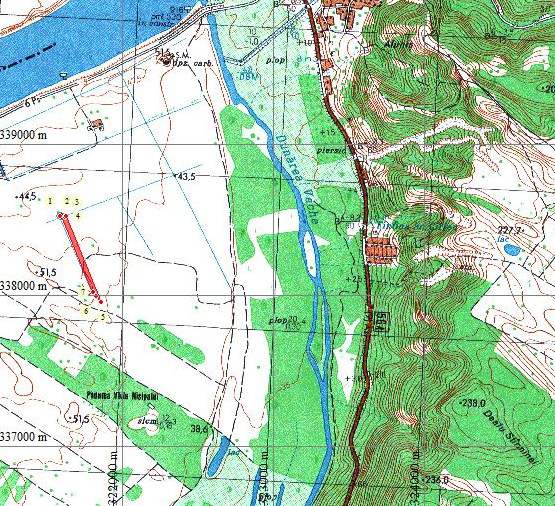 Fig 1 Localizarea perimetrului de exploatare	Suprafata de 1,86ha este formata din 4 parcele alipite dupa cum urmeaza:1. NC 944 (CF 50497) = 4300mp2. NC 51918 (CF 51918) = 5000mp3.  NC 931 (CF 50503) = 3000mp4.  NC 51467 (CF 51467) = 6300mpConditiile geologice de zacamant, permit realizarea iazului piscicol si de agrement prin metoda exploatarii la zi sub nivelul hidrostatic pana la cota de +31,0 m. Metode de deschidere si pregatireDrumul de acces pana la perimetrul de exploatare este un drum de tarla pentru care investitorul are acceptul tuturor proprietarilor.Pentru desfasurarea in conditii bune a exploatarii se vor executa periodic lucrari de intretinere si reparatii a drumului de tarla existent.Metoda de exploatareSuprafata perimetrului de excavare are o forma poligonala neregulata  de 1,86 ha = 0,02 Kmp.Excavarile se vor efectua in 2 faze si anume:pana la cota +36,0m, cu 1,5 m deasupra nivelului hidrostatic( cota nivelului hidrostatic=+34,5 m);sub nivelul hidrostatic, de la cota +36,0 m pana la +31,0 m.Parametrii optimi ai treptei de exploatare:Latimea platformei treptei = 5,0 -10,0m;Lungimea = cca.20,0 – 25,0m;Adancimea de exploatare = +31,0 mdMN;Unghi de taluz general microcariera= 300;Pilierul de siguranta = cca.10,0 m.2.2 Cumularea cu alte proiecte existente și/sau aprobate      În zona proiectului exista atat in derulare cat si faza de avizare mai multe proiecte de exploatare a pietrisului si nisipului, fapt pt. care se solicita evaluarea impactului cumulat al acestor proiecte asupra mediului2.3 Utilizarea resurselor naturale, în special a solului, a terenurilor, a apei și a biodiversității      Pentru realizarera iazului piscicol se foloseste teren in suprafata de cca 1,86 ha, prin excavarea si extragerea agregatelor minerale.      În procesul de exploatare a agregatelor din perimetru va rezulta un volum considerabil de sol vegetal,care va fi folosit pentru rambleerea taluzelor iazului piscicol.       Perimetrul analizat este amplasat peste Corpul de apa subterana ROJI06 Lunca si terasele Dunarii, conform Planului de management ABA JIU Craiova.Din punct de vedere hidrogeologic, acviferul localizat in depozitele de lunca se afla in conexiune hidraulica cu Dunarea, fiind drenat de catre acesta, cu exceptia perioadelor cu ape mari, cand Dunarea alimenteaza acviferul freatic.Pe perioada de execuție a proiectului cât și pe perioada de funcționare nu se folosește apă tehnologică. 2.4 Cantitatea și tipurile de deșeuri generate/gestionate Din activitățile desfășurate în mod curent în cadrul obiectivului vor rezulta deșeuri de tip menajer. Acestea vor fi depozitate în saci de plastic care vor fi preluați de către operatorul autorizat din zonă, pe bază de contract.2.5 Poluarea și alte efecte negative      În faza de realizare a proiectului, stratele de sol vor fi impactate ca urmare a amenajărilor de pregătire a terenului, a căilor  temporare de acces, etc., ce vor conduce la o expunere la factorii ce contribuie la eroziune superficială. Pe perioada de realizare a proiectului nu vor fi deversate în afara amplasamentului cantități de ape reziduale, iar solul decopertat va fi depozitat separat pentru a fi utilizat ulterior la amenajarea terenului.      Pentru realizarea proiectului se va face apel la utilaje sau echipamente de putere medie sau mare, dotate cu motoare de ardere internă ce vor conduce temporar la emisii de noxe atmosferice.        Aer: Pe perioada execuţiei lucrărilor de construcţie, sursele de poluare a aerului atmosferic sunt reprezentate de utilajele/echipamentele cu care se execută lucrările prevăzute prin proiect, rezultând emisii specifice arderilor motoarelor cu combustie internă. Din evaluarea făcută rezultă o cantitate medie de carburant ( motorina). Alte emisii care afectează factorul de mediu aer sunt cele de pulberi (praf) rezultate în timpul excavării și nivelării materialului rezultat.Apă: Potențialele surse de poluare a factorului de mediu apă sunt reprezentate de eventualele scurgeri accidentale de carburanți din zona utilajelor.Pe perioada de execuție, pe amplasament se va instala o toaletă ecologică.Sol: În timpul execuţiei investiției, solul ar putea fi poluat local, în urma unor avarii, cu substanțe de natura produselor petroliere sau uleiurilor minerale provenite de la utilajele/echipamentele cu care se execută lucrările prevăzute prin proiect.Solul vegetal va fi decopertat și depozitat separat pentru a fi reutilizat la refacerea mediului.Zgomot: Pe perioada execuţiei lucrărilor de construcţie, sursele de zgomot și vibrații sunt reprezentate de utilajele/echipamentele cu care se execută lucrările prevăzute prin proiect.Perioadele de lucru vor coincide doar cu perioadele active diurne, pentru a se evita apariția oricăror zgomote în măsură a induce un deranj local.2.6 Riscurile de accidente majore și/sau dezastre relevante pentru proiectul în cauză, inclusiv cele cauzate de schimbările climatice, conform informațiilor științificeNu se vor utiliza substanţe periculoase, tehnologia nu prezintă risc de accidente majore. Datorită dimensiunilor reduse ale proiectului nu se vor degaja cantități notabile de gaze cu efect de seră.2.7 Riscurile pentru sănătatea umană        Prin punctul de vedere transmis de Directia de Sanatate Publica Mehedinti, in data de 04.09.2019 s-a mentionat ca este necesara evaluarea impactului asupra starii de sanatate a populatiei si intocmirea Studiului de Impact asupra Sanatatii, cf. Ordin nr. 119/2014 pentru aprobarea Normelor de igiena si sanatate publica privind mediul de viata al populatiei, completat si modificat de Ord.nr. 994/2018                3. Amplasarea proiectelor3.1 Utilizarea actuală și aprobată a terenului      Terenul este situat în extravilanul comunei Hinova, iar cf. Certficatului de urbanism nr. 32/ 08.05.2019 emis de Primaria com. Hinova, terenul are categoria de folosinta Livezi3.2 Bogăția, disponibilitatea, calitatea și capacitatea de regenerare relative ale resurselor naturale, inclusiv solul, terenurile, apa și biodiversitatea, din zonă și din subteranul acesteiaDin punct de vedere hidrologic, teritoriul studiat face parte din bazinul hidrografic al Dunarii, fiind situat pe malul drept tehnic al bratului Dunarea Mica, in zona delimitata de Dunare si bratul Dunarea Mica. Ca urmare a indiguirii Dunarii  pe sectorul Hinova – Ostrovul Corbului – Batoti, bratul Dunarea Mica a fost barat, fapt ce a determinat modificarea regimului hidrologic al zonei prin transformarea, in cea mai mare parte a apelor curgatoare in ape statatoare.      Perimetrul de exploatare Iaz piscicol Ostrovu se afla in interiorul Sitului NATURA 2000 ROSPA BLAHNITA 0011. Situl se desfasoara pe raza administrativa a opt comune - Burila Mare, Devesel, Gogosu, Gruia, Hinova, Jiana, Patulele si Vanjulet. In interiorul ariei de protectie speciala avifaunistica (SPA) Blahnita se afla situl de importanta comunitara (SCI) Padurea Starmina (codul ROSCI0173), cu o suprafata totala de , din care o parte () este inclusa in lista Rezervatiile naturale si Monumentele naturii, apartinand comunei Hinova. Amplasamentul microcarierei este localizat fata de acestea la distanta de peste , iar procesul tehnologic desfasurat in microcariera nu pericliteaza aceste zone de protectie speciala.Aria de protectie speciala avifaunistica (SPA) Blahnita include o zona umeda intre Hinova si Ostrovul Corbului, de , cu regim de protectie la nivel judetean, declarata rezervatie prin Hotararea nr. 13/10.07.2000 privind completarea Hotararii nr. 26/1994 a Consiliului Judetean Mehedinti privind protectia rezervatiilor si monumentelor naturii din judet, existand in acest sens si un regulament de administrare. Amplasamentul microcarierei este localizat pe grindul delimitat de Dunare si bratul Dunarea Mica, distanta pana la limita zonei umede fiind de peste .  Perimetrul analizat este amplasat peste Corpul de apa subterana ROJI06 Lunca si terasele Dunarii, conform Planului de management ABA JIU Craiova.Corpul de apa subterana freatica de tip poros permeabil se dezvolta in depozitele de lunca si terasele Dunarii si este de varsta cuaternara3.3 Capacitatea de absorbție a mediului natural   i.  Zone umede, zone riverane, guri ale râurilor: Amplasamentul microcarierei este localizat pe grindul delimitat de Dunare si bratul Dunarea Mica, la o distanta de  peste . de limita zonei umede aflate intre Hinova si Ostrovul Corbului, cu regim de protectie la nivel judetean, declarata rezervatie prin Hotararea nr. 13/10.07.2000 privind completarea Hotararii nr. 26/1994 a Consiliului Judetean Mehedinti  ii. Zone costiere și mediul marin: nu este cazul;iii.Zonele montane și forestiere: nu este cazul;iv.Arii naturale protejate de interes național, comunitar, internațional: Amplasamentul proiectului se găsește în extravilanul com. Hinova și se află complet în interiorul zonei desemnate ca sit Natura 2000 ROSPA0011 - Blahnițav. Zone clasificate sau protejate conform legislației în vigoare:nu este cazulvi. Zonele în care au existat deja cazuri de nerespectare a standardelor de calitate a mediului prevăzute de legislația națională și la nivelul Uniunii și relevante pentru proiect sau în care se consideră că există astfel de cazuri: nu este cazul;vii. Zonele cu o densitate mare a populației:Terenul se afla in extravilanul com. Hinova la o distanta de aproximativ 2,1,km de localitatea Hinovaviii. Peisajele și situri importante din punct de vedere istoric, cultural sau arheologic: nu este cazul. 4. Tipurile și caracteristicile impactului potențial4.1 Importanța și extinderea spațială a impactului Proiectul are dimensiuni medii si va produce modificări ale cadrului natural al amplasamentului.  Prin efectuarea studului de impact asupra mediului se va evalua impactul activitatii de extractie a agregatelor minerale asupra vecinatatilor amplasamentului, precum si asupra florei si faunei din zona proiectului propus.4.2 Natura impactuluiLa faza de execuție sursele de poluare vor avea un impact minor asupra aerului datorită emisiilor de particule în suspensie, rezultate din excavari, emisii de poluanți specifici gazelor de eșapament rezultate de la utilajele cu care se vor executa operațiile de extractie și de la vehiculele pentru transportul materialelor.De asemenea, la faza de execuție a proiectul, impactul asupra factorului de mediu sol/subsol poate fi unul semnificativ dacă se produc poluări cu produse petroliere provenite de la utilaje, stocarea necontrolată a deșeurilor, etc.La realizarea proiectului sursele potențiale de zgomot sunt lucrările propriu-zise de extractie si transport a agregatelor minerale.Realizarea proiectului poate presupune pierderea unor suprafețe de habitate naturale din zona, dar in acelasi timp poate sa creeze conditii favorabile pentru hranirea pasarilor protejate din situl Natura 2000 Blahnita.4.3 Natura transfrontalieră a impactului: nu este cazul; amplasamentul proiectului propus este la o distanta de 1 km de granita cu Serbia.4.4 Intensitatea și complexitatea impactuluiÎn perioada de execuţie a proiectului impactul asupra factorilor de mediu va fi evaluat in urma intocmirii Studiului de impact asupra mediului4.5 Probabilitatea impactului: nesemnificativă4.6 Debutul, durata, frecvența și reversibilitatea preconizate ale impactuluiÎn perioada de execuţie a proiectului, impactul lucrărilor asupra factorilor de mediu va fi temporar. 4.7 Cumularea impactului cu impactul altor proiecte existente și/sau aprobate: in zona se afla in derulare si alte proiecte de extractie a agregatelor minerale in vederea executarii de iazuri piscicole, fapt pentru care a fost solicitat Studiul de impact asupra mediului, in vederea cuantificarii impactului cumulat al proiectelor din zona studiata.  4.8 Posibilitatea de reducere efectivă a impactului: va rezulta in urma elaborarii studiilor cerute Observații din partea publicului: pe perioada parcurgerii etapei de incadrare nu au fost observații din partea publiculuiMotivele pe baza cărora s-a stabilit necesitatea efectuarii evaluării adecvate Conform punctului de vedere nr.721/15.05.2019, emis de Biroul Calitatea Factorilorde Mediu – Biodiversitate din cadrul Agenției pentru Protecția Mediului Mehedinți, proiectul  intră sub incidența art. 28 din Ordonanța de Urgență a Guvernului nr. 57/2007 privind regimul ariilor naturale protejate, conservarea habitatelor naturale, a florei și faunei sălbatice, aprobată cu modificări și completări prin Legea nr. 49/2011, cu modificările și completările ulterioare,fiind demarata procedura de evaluare adecvata;III. Motivele pe baza cărora s-a stabilit neefectuarea evaluării impactului asupra corpurilor de apă Conform adresei nr. 9892/07.08.2019 emisa de ABA Jiu Craiova pentru proiectul Exploatarea nisipului si pietrisului din perimetrul “Iaz Piscicol Dani”, jud. Mehedinti, NU este necesara elaborarea Studiului de Evaluare a Impactului asupra Corpurilor de Apa ( SEICA) Proiectul propus a primit Avizul de Gospodarire a Apelor nr.91/12.08.2019 , emis de A.N. ”Apele Române” – Administrația Bazinală de Apă Jiu Craiova  Titularul SC TAK TRANS SRL va respecta conditiile de realizarea a proiectului in conformitate cu Avizul de Gopodarire a  Apelor si anume:Sa aduca terenul la starea initiala in cazul in care renunta la finalizarea proiectului si exploatarea iazului piscicolPentru urmarirea in timp a lucrarilor, la inceperea extragerii se va face bornarea perimetrului de exploatare, iar la terminarea extragerii se vor efectua masuratori topoFiind in aria naturala protejata ( Situl NATURA 2000ROSPA0011 Blahnita )sa obtina acordurile/avizele necesareSa depuna la ANRM Bucuresti documentatie tehnica pentru permisul de exploatare, iar dupa obtinerea acestuia sa solicite la Administratia Bazinala de Apa Jiu eliberarea Autorizatiei de gospodarire a ApelorLa solicitarea Autorizatiei de gospodarire a Apelor, sa depuna urmatoarele acte in 3 exemplare: permisul de exploatare; autorizatia de construire obtinuta de la autoritatile publice locale; regulamentul de exploatare in balastiera.La finalizarea investitieisi la punerea in functiune titularul va solicita autorizatie de gospodarire a apelor pentru functionarea folosintei piscicolepe baza unei documentatii de fundamentareelaborata de proiectant certificatcf. Ord. 799/2012 care va prevederea si : autorizatia de construire eliberata de cei in drept pentru realizarea iazului.Accptul detinatorilor drumurilor existente pentru accesul in amplasamentul iazului piscicol si circulatiei pe drumurile comunale.Prin desfasurarea activitatilor de extractie balast, sa nu produca deteriorari ale constructiilor civile, industriale, sau ale terenurilor in proprietatea publica sau privata din zona de exploatare a viitorului iaz piscicol.Lucrarile se vor executa numai pe terenuri reglementate din punct de vedere juridicSe vor intretine drumurile comunale si de exploatare utilizate pentru transportul agregatelorLucrarile de intretinere si reparatii ale utilajelor si mijloacelor de transport se vor efectua numai in locuri special amenajate in acest sensEste strict interzisa spalarea utilajelor in zona de exploatare, iar alimentarea cu motorina si lubrifianti se va face cu asigurarea tuturor conditiilor de evitare a poluarii panzei freaticeOrice poluare a apelor acviferului freatic constatata, indifferent de cauzele producerii acesteia, va fi semnalataimediat la ABA Jiu si SGA MehedintiBeneficiarul va aduce la cunostinta ABA Jiu si SGA Mehedinti data inceperii executiei lucrarilor cu 10 zile inainte de aceasta, iar la receptia lucrarilor va invita reprezentantul SGA MehedintiIn cazul executarii altor lucrari decat cele din prezentul aviz , se va solicita aviz modificator               La finalizarea investiției, va fi notificată Agenția pentru Protecția Mediului Mehedinți, în vederea verificării realizării proiectului în conformitate cu cerințele legale și cu condițiile din prezentul act și întocmirii procesului verbal de constatare a respectării condițiilor impuse;              Procesul-verbal de constatare a respectării condițiilor impuse face parte integrantă din procesul-verbal de recepţie la terminarea lucrărilor.          Prezenta decizie este valabilă pe toată perioada de realizare a proiectului, iar în situația în care intervin elemente noi, necunoscute la data emiterii prezentei decizii, sau se modifică condițiile care au stat la baza emiterii acesteia, titularul proiectului are obligația de a notifica autoritatea competentă emitentă.Orice persoană care face parte din publicul interesat și care se consideră vătămată într-un drept al său ori într-un interes legitim se poate adresa instanței de contencios administrativ competente pentru a ataca, din punct de vedere procedural sau substanțial, actele, deciziile ori omisiunile autorității publice competente care fac obiectul participării publicului, inclusiv aprobarea de dezvoltare, potrivit prevederilor Legii contenciosului administrativ nr. 554/2004, cu modificările și completările ulterioare.Se poate adresa instanței de contencios administrativ competente și orice organizație neguvernamentală care îndeplinește condițiile prevăzute la art. 2 din Legea nr. 292/2018 privind evaluarea impactului anumitor proiecte publice și private asupra mediului, considerându-se că acestea sunt vătămate într-un drept al lor sau într-un interes legitim.Actele sau omisiunile autorității publice competente care fac obiectul participării publicului se atacă în instanță odată cu decizia etapei de încadrare, cu acordul de mediu ori, după caz, cu decizia de respingere a solicitării de emitere a acordului de mediu, respectiv cu aprobarea de dezvoltare sau, după caz, cu decizia de respingere a solicitării aprobării de dezvoltare.Înainte de a se adresa instanței de contencios administrativ competente, persoanele prevăzute la art. 21 din Legea nr. 292/2018 privind evaluarea impactului anumitor proiecte publice și private asupra mediului au obligația să solicite autorității publice emitente a deciziei prevăzute la art. 21 alin. (3) sau autorității ierarhic superioare revocarea, în tot sau în parte, a respectivei decizii. Solicitarea trebuie înregistrată în termen de 30 de zile de la data aducerii la cunoștința publicului a deciziei.Autoritatea publică emitentă are obligația de a răspunde la plângerea prealabilă prevăzută la art. 22 alin. (1) în termen de 30 de zile de la data înregistrării acesteia la acea autoritate.Procedura de soluționare a plângerii prealabile prevăzută la art. 22 alin. (1) este gratuită și trebuie să fie echitabilă, rapidă și corectă.Prezenta decizie poate fi contestată în conformitate cu prevederile Legii nr. 292/2018 privind evaluarea impactului anumitor proiecte publice și private asupra mediului și ale Legii nr. 554/2004, cu modificările și completările ulterioare.DIRECTOR EXECUTIV,Dragoș Nicolae TARNIȚĂ      Șef serviciu A.A.A.,                                                                  Șef birou C.F.M.,       Marilena FAIER                                                                          Liviu CĂPRESCU                                                                                                      														      	Magda DUMBRAVEANU                                                           1. LOCALIZARE PERIMETRU1. LOCALIZARE PERIMETRU1. LOCALIZARE PERIMETRU1.1. Coordonate delimitare perimetru1.1. Coordonate delimitare perimetru1.1. Coordonate delimitare perimetruPctXY1338 513321 5942338 523321 6213338 517321 6234338 521321 6335337 953321 8626337 995321 8297338 023321 8061.3. Limita de adancime:z=+31,0 m       1.3. Limita de adancime:z=+31,0 m       1.3. Limita de adancime:z=+31,0 m       1.4. Suprafata : S=1,86 ha =0,02 Kmp1.4. Suprafata : S=1,86 ha =0,02 Kmp1.4. Suprafata : S=1,86 ha =0,02 Kmp